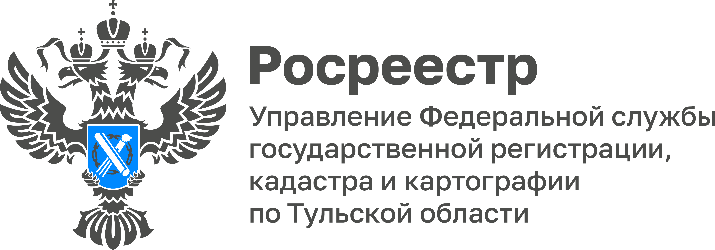 Филиал ППК «Роскадастр» по Тульской области оцифровывает материалы ГФДЗС 1 января 2023 года филиал ППК «Роскадастр» по Тульской области осуществляет деятельность по ведению государственного фонда данных, полученных в результате проведения землеустройства (ГФДЗ), а также функцию обеспечения заявителей материалами и данными в рамках ведения ГФДЗ.За прошедший месяц сотрудниками филиала выполнено следующее:отсканировано 1931 землеустроительное дело, состоящее из 67333 листов;внесено 3242 электронных образа землеустроительных документов в информационную систему, содержащую сведения об электронных образах землеустроительных дел (АИС ГФДЗ);предоставлено 171 землеустроительное дело в рамках оказания услуги по предоставлению сведений ГФДЗ.«Государственный фонд данных, полученных в результате проведения землеустройства, формируется на основе сбора, обработки, учета, хранения и распространения документированной информации о проведении землеустройства», - отмечает директор филиала ППК «Роскадастр» по Тульской области Светлана Васюнина.Документы ГФДЗ используются для подготовки схем расположения земельных участков на кадастровых планах территорий, межевых планов, для определения местоположения границ земельных участков при выполнении комплексных кадастровых работ и др.